Prezydent Miasta Pruszkowa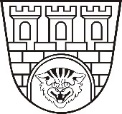 Zarządzenie nr 234/2022Prezydenta Miasta Pruszkowaz dnia 03.10.2022 r.w sprawie przejęcia samochodu marki BMW  o numerze rejestracyjnym z naklejki kontrolnej NNI 13077 nr VIN WBACF91000EW82151 na własność Gminy Miasto PruszkówNa podstawie art. 30 ust. 1 i ust. 2 pkt 3 ustawy z dnia 8 marca 1990 r. o samorządzie gminnym
 (t.j.; Dz. U. z 2022 r. poz. 559 z późn. zm. ), art. 50a ustawy z dnia 20 czerwca 1997 r. Prawo 
o ruchu drogowym (t.j.; Dz.U. z 2022 r. poz. 988 z późn.zm.), rozporządzenia Ministra Spraw Wewnętrznych i Administracji z dnia 22 czerwca 2011 r. w sprawie usuwania pojazdów pozostawionych bez tablic rejestracyjnych lub których stan wskazuje na to, że nie są używane (Dz. U. 2011 r., Nr 143, poz. 845 ze zm.) zarządza się, co następuje:§ 1Samochód marki BMW o numerze rejestracyjnym z nalepki kontrolnej NNI 13077, kolor srebrny 
na  podstawie   art.  50a ustawy   Prawo o ruchu  drogowym – usunięty z drogi w dniu 31.03.2022 r. 
na parking przy ul. Przejazdowej 2 w Pruszkowie, nieodebrany przez właściciela - przechodzi 
na własność Gminy Miasto Pruszków z mocy ustawy Prawo o ruchu drogowym z dniem 01.10.2022 r.§ 2Wykonanie zarządzenia powierza się Wydziałowi Finansów i Budżetu oraz Wydziałowi Organizacyjnemu Urzędu Miasta Pruszkowa.§ 3Zarządzenie podlega ogłoszeniu na tablicy ogłoszeń Gminy Miasto Pruszków oraz w BIP.§ 4Zarządzenie wchodzi w życie z dniem podpisania.                                                                                                                                   Prezydent Miasta                                                                                             Paweł Makuch